Demandeur : Prénom & NOM : ……………………………………………………………………………………………………………..Demeurant à ………………………………………………………………………………………………………………….………………………………………………………………………………………………………………………………….Tél ………………..………..………….…….		GSM …………………………………………………………Courriel ………………………………………………………….     N° national ………………..………..………………..Personne morale :Dénomination …………………………………………………………………………………………………………………Ayant établi ses bureaux à ………………………………………………………………………………………………….………………………………………………………………………………………………………………………………….Personne de contact/qualité …………………………………………………………………………………………..…….Tél …………………..……………..…….	Courriel …………………………………………………………Implantation du projet :Adresse ……………………………………………………………………………………………………………………….N° de la ou des parcelles cadastrales …………………………………………………………………………………..…Objet de la demande :Travaux à réaliser : …………………………………………………………………………………………………………..Descriptif des travaux (actes & travaux projetés, but, cubage des terras à déplacer, nature des terres à enlever et ou à amener ……………………………..……………………………………………………………………….………..…………………………………………………………………………………………………..………………………………………………………………………………………………………………………………………………………………….………..…………………………………………………………………………………………………………………………………………………………………………..…………………………………………………………………………………………………………………………………………………………………………..…………………………………………………………………………………………………………………………………………………………………………..…………………………………………………………………………………………………………………………………………………………………………..…………………………………………………………………………………………………………………………………………………………………………..…………………………………………………………………………………………………………………………………………………………………………..……………Antécédents de la demande :Réunion de projet : ........../………./……………Certificat d’urbanisme n°1 délivré le ........../………./…………… à ……………………………………….Certificat d’urbanisme n°2 délivré le ........../………./…………… à ……………………………………….Certificat de patrimoine délivré le ........../………./…………… à ……………………………………….Autres permis relatifs au bien ………………………………………………………………………………………….…...…………………………………………………………………………………………………………………………………..…………………………………………………………………………………………………………………………………..Pour la région de langue française, en application du Code wallon du Patrimoinesite - site archéologique - monument - ensemble architectural - inscrit sur la liste de sauvegardesite - site archéologique - monument - ensemble architectural - classé site - site archéologique - monument - ensemble architectural - soumis provisoirement aux effets du classement site - site archéologique - monument - ensemble architectural - figurant sur la liste du patrimoine immobilier exceptionnel zone de protectionbien repris pastillé à l’inventaire régional du patrimoinebien relevant du petit patrimoine populaire qui bénéficie ou a bénéficié de l’intervention financière de la Régionbien repris à l’inventaire communalbien visé à la carte archéologique pour autant que les actes et travaux projetés impliquent une modification de la structure portante d’un bâtiment antérieur au XXe sièclebien visé à la carte archéologique, pour autant que les actes et travaux projetés impliquent une modification du sol ou du sous-sol du bienbien visé par un projet dont la superficie de construction et d’aménagement des abords est égale ou supérieure à un hectareListe et motivation des dérogations et écarts :Lorsque la demande implique une dérogation au plan de secteur ou aux normes du guide régional d’urbanisme, ou un écart à un schéma, à une carte d’affectation des sols, aux indications d’un guide d’urbanisme, ou au permis d’urbanisation, la justification du respect des conditions fixées par les articles D.IV.5 à D.IV.13.du CoDT ;…………………………………………………………………………………………………………………………………..…………………………………………………………………………………………………………………………………..…………………………………………………………………………………………………………………………………..…………………………………………………………………………………………………………………………………..Décret relatif à la gestion des sols :Vérifier les données relatives au bien inscrites dans la banque de données au sens du décret du 1er mars 2018 relatif à la gestion et à l'assainissement des sols. Joindre en annexe le formulaire, dûment complété et accompagné des documents requis, tel que visé en annexe 8 de l'arrêté du Gouvernement wallon du 6 décembre 2018 relatif à la gestion et à l'assainissement des sols. Je m'engage à solliciter les autorisations ou permis imposés, le cas échéant, par d'autres lois, décrets ou règlements.A ……………………………………, le …………………………….	(signature)	Liste simplifiée des documents à déposer (voir verso pour détails) :En 2 exemplaires : Au moins 5 photos en couleurs, numérotées et différentes du bien concerné ainsi que des voisinsNotice d’évaluation des incidencesAnnexe 8 – Décret solEn 6 exemplaires : Un plan de situation permettant de situer le projet dans les 200 mètresUn plan d’implantation montrant l’occupation de la parcelleUn reportage photographique en couleurs qui permet la prise en compte du contexte urbanistique et paysager dans lequel s'insère le projet et qui contient au minimum :deux prises de vues, l'une à front de voirie, montrant la parcelle et les immeubles la jouxtant, l'autre montrant la ou les parcelles en vis-à-vis de l'autre côté de la voirie ;au moins trois prises de vues afin de visualiser les limites du bien concerné et les constructions voisines ;Notice d’évaluation des incidences sur l’environnementun plan représentant le contexte urbanistique et paysager qui permet de situer le projet dans un rayon de deux cents mètres du projet et qui figure :l'orientation; les voies de desserte avec indication de leur statut juridique et de leur dénomination ;l'implantation, la nature ou l'affectation des constructions existantes dans un rayon de 50l'indication numérotée des prises de vues du reportage photographique ;l'occupation de la parcelle, représentée sur un plan, qui figure :les limites de la parcelle concernée et sa superficie ;le cas échéant, l'implantation des constructions existantes sur la parcelle ;les servitudes du fait de l'homme sur le terrain ;la localisation des plantations et l'indication de leurs essences ;l'indication des arbres existants à maintenir ;le cas échéant, le type de clôtures ;en cas d'abattage, de préjudice au système racinaire ou de la modification apportée à l'aspect d'un ou plusieurs arbres, arbustes ou haies remarquables, l'identification de l'arbre, de l’arbuste par le nom du genre et de l'espèce, sa circonférence mesurée à 1,50 mètre du niveau du sol, ou la nature de la haie, son âge estimé, ainsi que le mode de répartition isolé ou en groupe;la situation prévue après la culture intensive d’essences forestières, le déboisement, l'abattage d'un ou plusieurs arbres, arbustes, allées ou haies, le défrichement ou la modification de la végétation, la culture de sapins de Noël.Les plans sont numérotés et pliés au format standard de 21 sur 29,7 centimètres.Extrait du Code du Développement TerritorialArt. D.IV.33Dans les vingt jours de la réception de l’envoi ou du récépissé de la demande de permis ou de certificat d’urbanisme n° 2 :  si la demande est complète, le collège communal ou la personne qu’il délègue à cette fin, ou le fonctionnaire délégué envoie un accusé de réception au demandeur. Il en envoie une copie à son auteur de projet; si la demande est incomplète, le collège communal ou la personne qu’il délègue à cette fin, ou le fonctionnaire délégué adresse au demandeur, par envoi, un relevé des pièces manquantes et précise que la procédure recommence à dater de leur réception. Il en envoie une copie à son auteur de projet. Le demandeur dispose d’un délai de 180 jours pour compléter la demande; à défaut, la demande est déclarée irrecevable. Toute demande qualifiée d’incomplète à deux reprises est déclarée irrecevable. Lorsque le collège communal ou la personne qu’il délègue à cette fin n’a pas envoyé au demandeur l’accusé de réception visé à l’alinéa 1er, 1° ou le relevé des pièces manquantes visé à l’alinéa 1er, 2° dans le délai de vingt jours, la demande est considérée comme recevable et la procédure est poursuivie si le demandeur adresse au fonctionnaire délégué une copie du dossier de demande qu’il a initialement adressé au collège communal, ainsi que la preuve de l’envoi ou du récépissé visé à l’article D.IV.32. Le demandeur en avertit simultanément le collège communal.À défaut d’envoi de son dossier au fonctionnaire délégué dans les trente jours de la réception de l’envoi ou du récépissé de la demande de permis ou de certificat d’urbanisme n° 2 visés à l’article D.IV.32, la demande est irrecevable. Lorsque, dans le même délai de trente jours, le collège communal n’a pas informé par envoi le fonctionnaire délégué du délai dans lequel la décision du collège communal est envoyée, le fonctionnaire délégué détermine lui-même ce délai sur base du dossier et des consultations obligatoires. Ce délai s’impose au collège communal, qui en est averti par envoi.Lorsque le fonctionnaire délégué n’a pas envoyé au demandeur l’accusé de réception visé à l’alinéa 1er, 1° ou le relevé des pièces manquantes visé à l’alinéa 1er, 2° dans le délai de vingt jours, la demande est considérée comme recevable et la procédure est poursuivie.Art. R.IV.26-1(...)Lorsque la demande de permis couvre des objets distincts qui nécessitent des formulaires différents, ceux-ci sont annexés au dossier et forment une seule demande de permis.Art. R.IV.26-3Moyennant accord préalable de l’autorité compétente ou de la personne qu’elle délègue en vertu de l’article D.IV.33 ou du fonctionnaire délégué lorsqu’il est l’autorité chargée de l’instruction des demandes de permis visées aux articles D.II.54, D.IV.25 et D.V.16, le demandeur peut produire les plans à une autre échelle que celles arrêtées.À titre exceptionnel, l’autorité compétente ou la personne qu’elle délègue en vertu de l’article D.IV.33 ou le fonctionnaire délégué lorsqu’il est l’autorité chargée de l’instruction des demandes de permis visées aux articles D.II.54, D.IV.25 et D.V.16 peut solliciter la production de documents complémentaires si ceux-ci sont indispensables à la compréhension du projet. Ces documents complémentaires sont mentionnés dans le relevé des pièces manquantes visé à l’article D.IV.33, alinéa 1er, 2°.Le nombre d’exemplaires à fournir est fixé dans les annexes 4 à 11 visées à l’article R.IV.26Lorsque l’autorité compétente ou la personne qu’elle délègue en vertu de l’article D.IV.33 ou le fonctionnaire délégué lorsqu’il est l’autorité chargée de l’instruction des demandes de permis visées aux articles D.II.54, D.IV.25 et D.V.16 sollicite des exemplaires supplémentaires auprès du demandeur, elle le mentionne dans le relevé des pièces manquantes visé à l’article D.IV.33, alinéa 1er, 2°. Le nombre de ces exemplaires complémentaires ne peut dépasser celui des avis à solliciter. L’autorité compétente ou la personne qu’elle délègue en vertu de l’article D.IV.33 ou le fonctionnaire délégué lorsqu’il est l’autorité chargée de l’instruction des demandes de permis visées aux articles D.II.54, D.IV.25 et D.V.16 peut inviter le demandeur à communiquer l’exemplaire supplémentaire sur support informatique en précisant le format du fichier y relatif.Vu pour être annexé à l’arrêté du Gouvernement wallon du Le Ministre-Président,Pau MAGNETTELe Ministre de l’Aménagement du Territoire,Carlo DI ANTONIO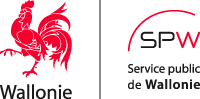 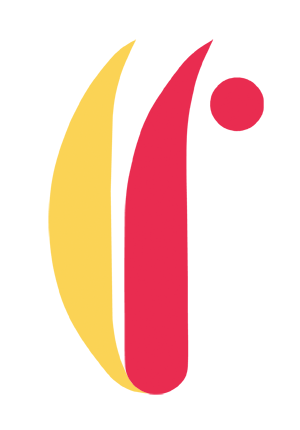 Commune de FlorennesProvince de NamurCommune de FlorennesProvince de NamurCommune de FlorennesProvince de NamurCommune de FlorennesProvince de NamurCommune de FlorennesProvince de NamurCommune de FlorennesProvince de NamurCommune de FlorennesProvince de NamurCommune de FlorennesProvince de NamurDemande de permis d'urbanisme Boisement, déboisement, abattage d’arbres isolés à haute tige, de haies ou d’allées.Culture de sapins de Noël,  actes d'abattage, actes qui portent préjudice au système racinaire.  Modification de l'aspect d'un ou plusieurs arbres, arbustes ou haies remarquables, actes de défrichement,  modification de la végétation d’une zone dont le Gouvernement juge la protection nécessaireDemande de permis d'urbanisme Boisement, déboisement, abattage d’arbres isolés à haute tige, de haies ou d’allées.Culture de sapins de Noël,  actes d'abattage, actes qui portent préjudice au système racinaire.  Modification de l'aspect d'un ou plusieurs arbres, arbustes ou haies remarquables, actes de défrichement,  modification de la végétation d’une zone dont le Gouvernement juge la protection nécessaireDemande de permis d'urbanisme Boisement, déboisement, abattage d’arbres isolés à haute tige, de haies ou d’allées.Culture de sapins de Noël,  actes d'abattage, actes qui portent préjudice au système racinaire.  Modification de l'aspect d'un ou plusieurs arbres, arbustes ou haies remarquables, actes de défrichement,  modification de la végétation d’une zone dont le Gouvernement juge la protection nécessaireDemande de permis d'urbanisme Boisement, déboisement, abattage d’arbres isolés à haute tige, de haies ou d’allées.Culture de sapins de Noël,  actes d'abattage, actes qui portent préjudice au système racinaire.  Modification de l'aspect d'un ou plusieurs arbres, arbustes ou haies remarquables, actes de défrichement,  modification de la végétation d’une zone dont le Gouvernement juge la protection nécessaireCollège communalPlace de l’Hôtel de ville 15620   FlorennesTél. : 071 68 11 10Fax : 071 68 11 11Collège communalPlace de l’Hôtel de ville 15620   FlorennesTél. : 071 68 11 10Fax : 071 68 11 11Collège communalPlace de l’Hôtel de ville 15620   FlorennesTél. : 071 68 11 10Fax : 071 68 11 11Collège communalPlace de l’Hôtel de ville 15620   FlorennesTél. : 071 68 11 10Fax : 071 68 11 11Collège communalPlace de l’Hôtel de ville 15620   FlorennesTél. : 071 68 11 10Fax : 071 68 11 11Agents traitants :Agents traitants :Agents traitants :071 68 14 60Manon HUBERTUrbanisme@florennes.beManon HUBERTUrbanisme@florennes.beManon HUBERTUrbanisme@florennes.beManon HUBERTUrbanisme@florennes.beSituation juridique du bien :Liste des documents du CoDT qui s’appliquent au bien et précision du zonageSchéma de développement territorial si application de l’article D.II.16 du CoDT Plan de secteur : …………………………………………………………………………………………………………………………………………………………………………………………………………………………………………………………………………………………………………………………………………………………Carte d’affectation des sols : ………………………………………………………………………………………Schéma de développement pluricommunal Schéma de développement communal Schéma d’orientation local (ancien PCA et RUE) : ……………………………………………………………..………………………………………………………………………………………………………………………..Guide communal d’urbanisme Guide régional d’urbanisme (entourer) : RGBZPU  -  accessibilité PMR  -  risque inondation/accident  (D.IV.57 CoDT)Permis d’urbanisation : …………………………………………………………………………………………….. Lot n° ………….Bien comportant (entourer) : un arbre  - un arbuste  - une haie remarquableBien soumis à la taxation des bénéfices résultant de la planificationSite à réaménager, site de réhabilitation paysagère et environnementale, périmètre de remembrement urbain, de rénovation urbanise, zone d’initiative privilégiée : ………………………………………………….Liste des documents à déposer en 4 exemplaires :